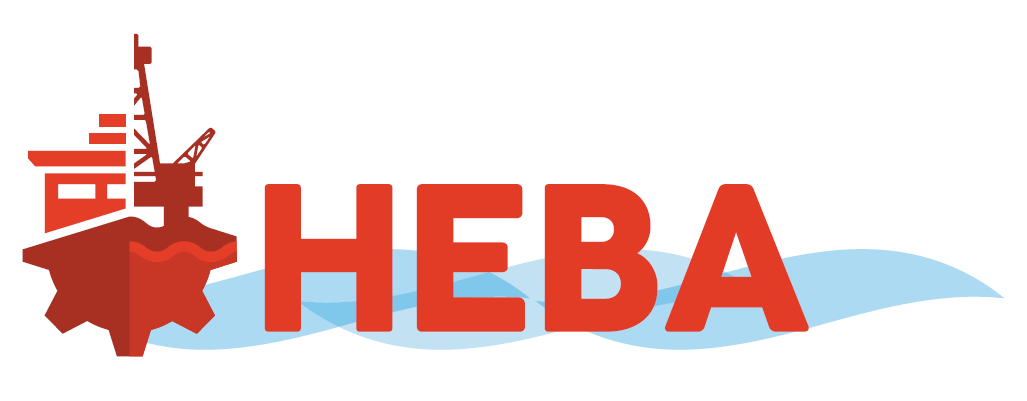 ПРИЛОЖЕНИЕ №1 К ДОГОВОРУ УЧАСТИЯ №________от «____» _______________202__г ЗАЯВКА НА УЧАСТИЕ №_____ Мы, нижеподписавшиеся,Организатор: Общество с ограниченной ответственностью «НЕВА-Интернэшнл» иУчастник: [Полное наименование], совместно именуемые «Стороны», подписали настоящую Заявку на участие в выставке «НЕВА 2023» (далее – Заявка).Настоящая Заявка является заказом Участника на предоставление услуг, предоставление выставочных площадей Организатором при подготовке и проведении Выставки «НЕВА 2023».Основная информация о компании СПЕЦИФИКАЦИЯ К ЗАЯВКЕ ПО ПРЕДОСТАВЛЕНИЮ УСЛУГ, ВЫСТАВОЧНЫХ ПЛОЩАДЕЙ УЧАСТИЕ СО СТЕНДОМ:6. Настоящая Заявка составлена в 2 (Двух) экземплярах, имеющих равную юридическую силу, по одному экземпляру для каждой из Сторон, вступает в силу со дня подписания и является неотъемлемой частью Договора.ПРИЛОЖЕНИЕ №2 УТОЧНЕНИЕ К ЗАЯВКЕ №________от «____» _______________202__г Название(бренд) компании на русском языке: (будет отображаться на сайте, в дипломе экспонента, каталоге выставки, бейдже экспонента)Название(бренд) компании на русском языке: (будет отображаться на сайте, в дипломе экспонента, каталоге выставки, бейдже экспонента)Название(бренд) компании на русском языке: (будет отображаться на сайте, в дипломе экспонента, каталоге выставки, бейдже экспонента)Название(бренд) компании на английском языке: (будет отображаться на сайте, в дипломе экспонента, каталоге выставки, бейдже экспонента)Название(бренд) компании на английском языке: (будет отображаться на сайте, в дипломе экспонента, каталоге выставки, бейдже экспонента)Название(бренд) компании на английском языке: (будет отображаться на сайте, в дипломе экспонента, каталоге выставки, бейдже экспонента)Сайт:Сайт:Сайт:Телефон компании:Телефон компании:Телефон компании:E-mail компании:E-mail компании:E-mail компании:Адрес фактический/почтовый:Адрес фактический/почтовый:Адрес фактический/почтовый:Юридическое название компании плательщика:Юридическое название компании плательщика:Юридическое название компании плательщика:ИНН:ИНН:ИНН:КПП:КПП:КПП:ОГРН:ОГРН:ОГРН:БИК:БИК:БИК:Р/с:Р/с:Р/с:К/с:К/с:К/с:Банк:Банк:Банк:Юридический адрес:Юридический адрес:Юридический адрес:Город:Город:Город:Регион:Регион:Регион:Руководитель:Руководитель:Руководитель:Ответственный за выставку (Ф.И.О.):Ответственный за выставку (Ф.И.О.):Ответственный за выставку (Ф.И.О.):Должность (директор, ген. директор):Должность (директор, ген. директор):Должность (директор, ген. директор):Контактный телефон/моб. тел.:Контактный телефон/моб. тел.:Контактный телефон/моб. тел.:E-mail:E-mail:E-mail:Вид деятельности компании: (необходимое отметить знаком Х)Вид деятельности компании: (необходимое отметить знаком Х)Вид деятельности компании: (необходимое отметить знаком Х)Вид деятельности компании: (необходимое отметить знаком Х)Вид деятельности компании: (необходимое отметить знаком Х)    Судоходные компании и судовладельцы19. Подрядные предприятия19. Подрядные предприятияПроектирование20. Освоение океана и шельфа20. Освоение океана и шельфаСудостроительные предприятия21. Геофизика. Океанография21. Геофизика. ОкеанографияСудовое приборостроение22. Экология, защита окружающей среды  22. Экология, защита окружающей среды  Снабжение для судостроения23. Робототехника23. РобототехникаСудовое и промышленное оборудование24. Логистика24. ЛогистикаСудоремонтные предприятия25. Безопасность25. БезопасностьМатериалы для судостроения26. Маломерное и малотоннажное судостроение 26. Маломерное и малотоннажное судостроение Дноуглубление и гидротехника27. Кадры и охрана труда27. Кадры и охрана трудаIT технологии, Цифровизация 28. Финансовые, страховые, лизинговые, консалтинговые и юридические компании28. Финансовые, страховые, лизинговые, консалтинговые и юридические компанииИнновации и современные технологические решения в судостроении  29. Государственные предприятия и учреждения прочие29. Государственные предприятия и учреждения прочиеНавигационное оборудование, радиолокация и связь30. Сертификация и экспертиза, морской и речной регистры30. Сертификация и экспертиза, морской и речной регистрыБункеровка, топливо и оборудование31. Дилеры и Дистрибьютеры31. Дилеры и Дистрибьютеры14.   Инженерные коммуникации и энергоснабжение32. Ассоциации32. Ассоциации15.  Судовое электрооборудование, электроника и автоматика33. Учебные заведения и государственные НИИ 33. Учебные заведения и государственные НИИ 16.  Арктическое судостроение и судоходство 34. Форумы, Выставки, Конференции34. Форумы, Выставки, Конференции17. Порты и их обслуживание 35. СМИ35. СМИ18. Услуги и судовое обслуживание36. Другое36. ДругоеЯвлялась ли компания экспонентом выставки «НЕВА 2021» (необходимое отметить знаком Х)Не являлась экспонентом выставки «НЕВА 2021» (необходимое отметить знаком Х)Площадь в павильоне:F	G	H	Пассаж	Открытая площадь	F	G	H	Пассаж	Открытая площадь	F	G	H	Пассаж	Открытая площадь	Конфигурация стенда:Линейная (открытая с одной стороны) 	Угловая (открытая с двух сторон) 	Торцевая (открытая с трех сторон)	Островная (открытая с четырех сторон)	Линейная (открытая с одной стороны) 	Угловая (открытая с двух сторон) 	Торцевая (открытая с трех сторон)	Островная (открытая с четырех сторон)	Линейная (открытая с одной стороны) 	Угловая (открытая с двух сторон) 	Торцевая (открытая с трех сторон)	Островная (открытая с четырех сторон)	Тип застройки стенда:Стандартная застройка    	Индивидуальная застройка 	Стандартная застройка    	Индивидуальная застройка 	Стандартная застройка    	Индивидуальная застройка 	_______м2 НЕОБОРУДОВАННОЙ ЗАКРЫТОЙ выставочной площади размером _______ на _______ м. _______м2 НЕОБОРУДОВАННОЙ ЗАКРЫТОЙ выставочной площади размером _______ на _______ м. _______м2 НЕОБОРУДОВАННОЙ ЗАКРЫТОЙ выставочной площади размером _______ на _______ м. _______м2 НЕОБОРУДОВАННОЙ ЗАКРЫТОЙ выставочной площади размером _______ на _______ м. _______м2 ВТОРОГО ЭТАЖА двухэтажного стенда размером _______ на _______ м. _______м2 ВТОРОГО ЭТАЖА двухэтажного стенда размером _______ на _______ м. _______м2 ВТОРОГО ЭТАЖА двухэтажного стенда размером _______ на _______ м. _______м2 ВТОРОГО ЭТАЖА двухэтажного стенда размером _______ на _______ м. _______м2 ОТКРЫТОЙ выставочной площади на улице размером _______ на _______ м._______м2 ОТКРЫТОЙ выставочной площади на улице размером _______ на _______ м._______м2 ОТКРЫТОЙ выставочной площади на улице размером _______ на _______ м._______м2 ОТКРЫТОЙ выставочной площади на улице размером _______ на _______ м.Обязательный «Регистрационный взнос» ____шт. (Указать количество компаний, присутствующих на стенде, если больше 1, то необходимо заполнить поля ниже:Название компании дополнительного регистрационного взноса (указать при наличии)Название компании на русском языке ___________________________________________Название компании на английском языке___________________________________________Сайт___________________________________________Телефон___________________________________________E-mail___________________________________________ИНН___________________________________________Город___________________________________________Регион___________________________________________Обязательный «Регистрационный взнос» ____шт. (Указать количество компаний, присутствующих на стенде, если больше 1, то необходимо заполнить поля ниже:Название компании дополнительного регистрационного взноса (указать при наличии)Название компании на русском языке ___________________________________________Название компании на английском языке___________________________________________Сайт___________________________________________Телефон___________________________________________E-mail___________________________________________ИНН___________________________________________Город___________________________________________Регион___________________________________________Обязательный «Регистрационный взнос» ____шт. (Указать количество компаний, присутствующих на стенде, если больше 1, то необходимо заполнить поля ниже:Название компании дополнительного регистрационного взноса (указать при наличии)Название компании на русском языке ___________________________________________Название компании на английском языке___________________________________________Сайт___________________________________________Телефон___________________________________________E-mail___________________________________________ИНН___________________________________________Город___________________________________________Регион___________________________________________Обязательный «Регистрационный взнос» ____шт. (Указать количество компаний, присутствующих на стенде, если больше 1, то необходимо заполнить поля ниже:Название компании дополнительного регистрационного взноса (указать при наличии)Название компании на русском языке ___________________________________________Название компании на английском языке___________________________________________Сайт___________________________________________Телефон___________________________________________E-mail___________________________________________ИНН___________________________________________Город___________________________________________Регион___________________________________________Дополнительная аккредитация сотрудника для работы на стенде - именной бейдж «EXHIBITOR» (отметить при необходимости)Указать кол-во: _______ шт.Дополнительная аккредитация сотрудника для работы на стенде - именной бейдж «EXHIBITOR» (отметить при необходимости)Указать кол-во: _______ шт.Дополнительная аккредитация сотрудника для работы на стенде - именной бейдж «EXHIBITOR» (отметить при необходимости)Указать кол-во: _______ шт.Дополнительная аккредитация сотрудника для работы на стенде - именной бейдж «EXHIBITOR» (отметить при необходимости)Указать кол-во: _______ шт.На основании «Руководства экспонента в выставке «НЕВА 2023» компания-экспонент заявляет, что представляемые им продукция и услуги производятся (предоставляются):   (отметить знаком Х, заполнять обязательно)На основании «Руководства экспонента в выставке «НЕВА 2023» компания-экспонент заявляет, что представляемые им продукция и услуги производятся (предоставляются):   (отметить знаком Х, заполнять обязательно)На основании «Руководства экспонента в выставке «НЕВА 2023» компания-экспонент заявляет, что представляемые им продукция и услуги производятся (предоставляются):   (отметить знаком Х, заполнять обязательно)На основании «Руководства экспонента в выставке «НЕВА 2023» компания-экспонент заявляет, что представляемые им продукция и услуги производятся (предоставляются):   (отметить знаком Х, заполнять обязательно)ЗАОЧНОЕ УЧАСТИЕ:РЕКЛАМНЫЕ УСЛУГИ И ДОПОЛНИТЕЛЬНОЕ ПРОДВИЖЕНИЕ:УЧАСТИЕ В ДЕЛОВОЙ ПРОГРАММЕ:ПАРТНЕРСКИЕ ВОЗМОЖНОСТИ:ЗАОЧНОЕ УЧАСТИЕ:РЕКЛАМНЫЕ УСЛУГИ И ДОПОЛНИТЕЛЬНОЕ ПРОДВИЖЕНИЕ:УЧАСТИЕ В ДЕЛОВОЙ ПРОГРАММЕ:ПАРТНЕРСКИЕ ВОЗМОЖНОСТИ:ЗАОЧНОЕ УЧАСТИЕ:РЕКЛАМНЫЕ УСЛУГИ И ДОПОЛНИТЕЛЬНОЕ ПРОДВИЖЕНИЕ:УЧАСТИЕ В ДЕЛОВОЙ ПРОГРАММЕ:ПАРТНЕРСКИЕ ВОЗМОЖНОСТИ:ЗАОЧНОЕ УЧАСТИЕ:РЕКЛАМНЫЕ УСЛУГИ И ДОПОЛНИТЕЛЬНОЕ ПРОДВИЖЕНИЕ:УЧАСТИЕ В ДЕЛОВОЙ ПРОГРАММЕ:ПАРТНЕРСКИЕ ВОЗМОЖНОСТИ:                                                                          Реквизиты сторон:                                                                          Реквизиты сторон: